Dags för sjunde upplagan av Sjöloppet – den 17 juni smäller det.ESLS har ett samarbete med Sjöloppet & vi får en ekonomisk ersättning till vår verksamhet.Funktionärer behövs – lördagen krävs det ca 20 st funktionärer mellan 08 och 17.Kan du inte hjälpa till hela dagen – kan vi dela upp i fm.  och em. pass.Vi behöver även hjälp att bygga tält mm på fredagskvällen (ca 18 - 20). Hör av er till Marie Lifvergren – marie.lifvergren@eksjo.se eller till Esls mailen.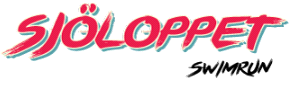 